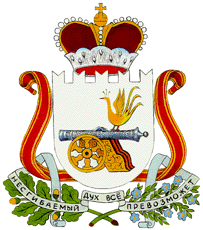 КАРДЫМОВСКИЙ РАЙОННЫЙ СОВЕТ ДЕПУТАТОВР Е Ш Е Н И Еот 31.01.2019                                   № Ре-00001 О результатах деятельности отделения полиции по Кардымовскому району за 2018 годЗаслушав информацию отделения полиции по Кардымовскому району о результатах  деятельности Отделения полиции по Кардымовскогму району за 2018, Кардымовский районный Совет депутатовР Е Ш И Л : Информацию отделения полиции по Кардымовскому району о результатах деятельности отделения полиции по Кардымовскому району за 2018 год, принять к сведению, работу отделения полиции по Кардымовскому району признать удовлетворительной. Председатель Кардымовского районного Совета депутатов								Г.Н. Кузовчикова